Контакт:  Куватова Наргиза, пресс-секретарь, начальник отдела информации и связи с общественностью Генеральной прокуратуры Кыргызской Республики     эл. адрес: press@prokuror.kg	    тел.: +996 312 542862+996 551 499477 (моб.)Состоялся общереспубликанский спортивный турнир среди работников органов прокуратуры. Физкультурно-оздоровительный комплекс «Газпром» собрал команды органов прокуратуры из всех областей республики.На открытии спортивного турнира с приветственным словом выступили Генеральный прокурор Кыргызской Республики Өткүрбек Джамшитов, заместители Генерального прокурора Джамиля Джаманбаева, Нурлан Дюшембиев, а также Военный прокурор Нуркамал Набиев. Спортивные турниры среди работников органов прокуратуры проводятся ежегодно. Они направлены на внедрение и пропаганду здорового образа жизни. Так, состязания прошли по семи видам спорта: футбол, волейбол, настольный теннис, шахматы, легкая атлетика, бильярд и тогуз коргоол. По итогам турнира в общекомандном зачете почетное первое место заняла команда прокуратуры Джалал-Абадской области, второе место – команда Генеральной прокуратуры, третье место – команда прокуратуры Ошской области.На закрытии турнира руководители органов прокуратуры во главе с Генеральным прокурором республики вручили победителям соревнований кубки, медали и дипломы.КЫРГЫЗ РЕСПУБЛИКАСЫНЫНБАШКЫ ПРОКУРАТУРАСЫ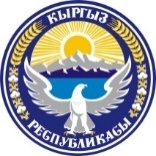 ГЕНЕРАЛЬНАЯ ПРОКУРАТУРАКЫРГЫЗСКОЙ РЕСПУБЛИКИ720044, Бишкек ш., Токтоналиев көч ., 139тел.: +996 312 542463, факс: 542466press@prokuror.kg, э/э №12905341131810068ОКПО 04728939 ИНН 02802199610185720044,г. Бишкек, ул. Токтоналиева, 139тел.: +996 312 542463, факс: 542466press@prokuror.kg, р/с №12905341131810068ОКПО 04728939  ИНН 02802199610185